Gmina Wschowa                                                                               Sygnatura sprawy:RZP.271.31.2022Rynek 1 67-400 Wschowa 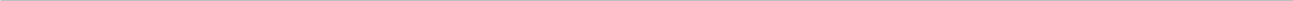 Załącznik nr 5 do SWZOświadczenie Wykonawców wspólnie ubiegających się o udzielenie zamówienia składane na podstawie art. 117  ust. 4 ustawy z dnia 11 września 2019 r.  Prawo zamówień publicznych Na potrzeby postępowania o udzielenie zamówienia publicznego pn. „Rewitalizacja terenów zieleni w przestrzeni publicznej miasta Wschowa – Park Wolsztyński”oświadczam, że:1. Wykonawca ………………………………………………… (nazwa i adres Wykonawcy)zrealizuje następujące roboty lub usługi: ……………………………………………………………………………………………………………………………….…………………………………………………………………………………………………………….……………….…………………………………………………………………………………….………………………2. Wykonawca ………………………………………………(nazwa i adres Wykonawcy) zrealizuje następujące roboty lub usługi: ……………………………………………………………………………………………………………………………………………………………………………………………………………………………………………………………………………………………………………………………………………………………………..…………………….………………………………, dnia ………….…2022 r. 